Chin TucksNeck posture exercises.doc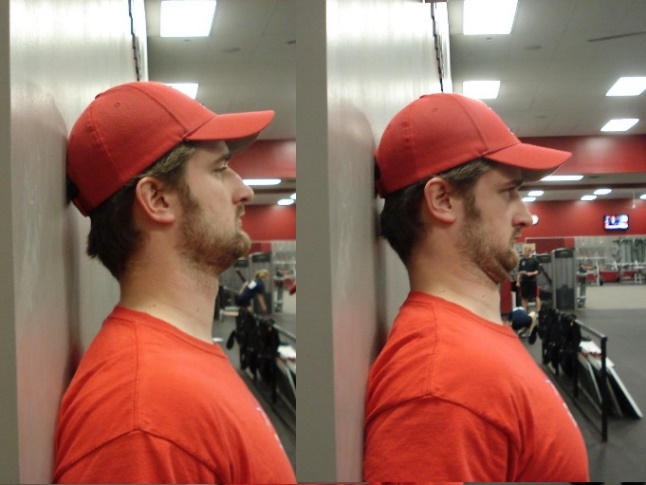 Hold: 5 - 10secReps: 10 x sessionSets: 1 - 3 x day*Can be done at the traffic Lights, at your desk or even on the toilet.Hold: 5 - 10secReps: 10 x sessionSets: 1 - 3 x day*Can be done at the traffic Lights, at your desk or even on the toilet.Wall Slides/Scap. RetractionWall Slides/Scap. Retraction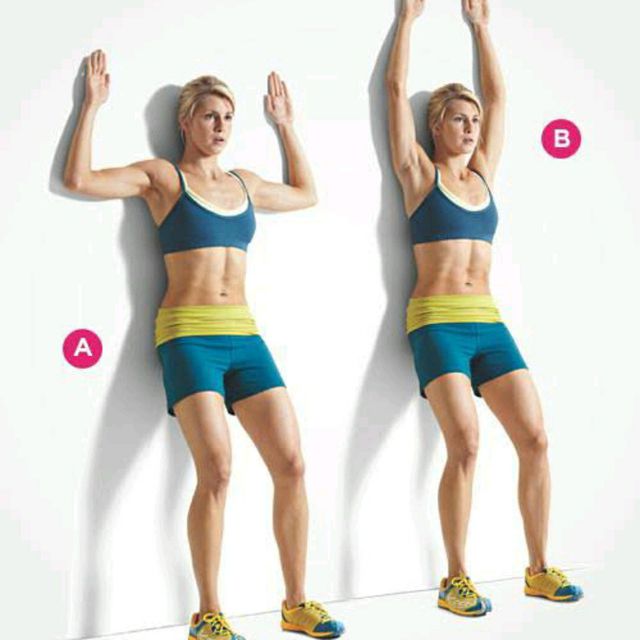 Sitting on a stool or in a wall sit position with back against wall, arms raised overhead.Keeping forearms and back of hands in contact with the wall at all times, slowly slide arms up and down wall as you squeeze shoulder blades together.Hold:    4-10secReps:   15-20Sets:     2-3Rest:     30-60sec1 - 3 x daySitting on a stool or in a wall sit position with back against wall, arms raised overhead.Keeping forearms and back of hands in contact with the wall at all times, slowly slide arms up and down wall as you squeeze shoulder blades together.Hold:    4-10secReps:   15-20Sets:     2-3Rest:     30-60sec1 - 3 x day